О проведении «горячей линии» по вопросам качества и безопасности детских товаров, а также по выбору новогодних подарков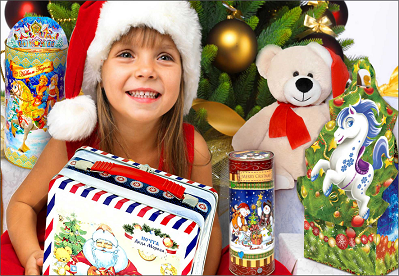 Консультационный пункт для потребителей филиала ФБУЗ «Центр гигиены и эпидемиологии в Кемеровской области» в городе Ленинске-Кузнецком, городе Полысаево и Ленинск-Кузнецком районе с 05 декабря по 16 декабря 2022 года проводит «горячую линию» по вопросам качества и безопасности детских товаров, а также по выбору новогодних подарков. В ходе работы «горячей линии» можно задать вопросы по требованиям к качеству и безопасности детской одежды, обуви, игрушек, по детскому питанию, а также действующих нормативных гигиенических требований к этой категории товаров. За консультацией потребители могут обратиться по телефонам: 8-951-615-68-19; 8(38456) 3-16-43; 5-41-10 (отдел гигиены детей и подростков), а также по электронной почте: conscentrzpp@yandex.ru. ежедневно по будням с 8:00 до 17:00, в пятницу с 8:00 до 16:00, обеденный перерыв: с 12:00 до 12:48. Для получения помощи в составлении претензий, исковых заявлений в суд и жалоб по поводу некачественной детской продукции, потребители могут обратиться по адресу: г. Ленинск-Кузнецкий, ул. Земцова, д.6 б, 1-ый этаж,кабинет № 21. Каждый четверг,с 14:00 до 17:00 по местному времени, личный приём потребителей проводится в ГАУ «УМФЦ Кузбасса», Отдел «Мои документы», по адресу: г. Ленинск-Кузнецкий, пр. Текстильщиков, д.14, 1-ый этаж, кабинет № 104.Также информацию можно получить в круглосуточном режиме по телефону единого консультационного центра Роспотребнадзора: 8 (800) 555-49-43(звонок бесплатный).